บัณฑิตวิทยาลัย มหาวิทยาลัยบูรพา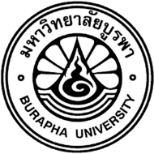 แบบฟอร์มขอออกหนังสือขอความอนุเคราะห์ในการเก็บรวบรวมข้อมูลเพื่อดำเนินการวิจัย---------------------------------------------------------------------------------------------------------------------------------------เรียน  คณบดีบัณฑิตวิทยาลัย	ด้วยข้าพเจ้า (นาย/นาง/นางสาว) 					รหัสประจำตัว			หลักสูตร				สาขาวิชา					คณะ/วิทยาลัย                                                       โทรศัพท์				e-mail:               	  ปริญญาโท    ปริญญาเอก    แบบเต็มเวลา    แบบไม่เต็มเวลา       แผนการศึกษาแบบ .........................................         อยู่ในระหว่างการทำวิทยานิพนธ์  เรื่อง 				             					โดยมี 						 เป็นประธานกรรมการควบคุมวิทยานิพนธ์ / ดุษฎีนิพนธ์มีความประสงค์ขอออกหนังสือขอความอนุเคราะห์การเก็บข้อมูลการวิจัย : โดยเรียน หน่วยงาน/ หัวหน้าหน่วยงาน (ตำแหน่ง [ชื่อ-สกุล]) 								 สถานที่/ แผนก/ หน่วยงาน 											กลุ่มตัวอย่าง (โปรดระบุรายละเอียดของกลุ่มตัวอย่าง) คือ																															จำนวน    	      คนช่วงเวลาเก็บข้อมูล ระหว่างวันที่	   เดือน		       พ.ศ.	ถึงวันที่	       เดือน	       พ.ศ.		  ที่อยู่ หมายเลขโทรศัพท์ และ email ของนิสิต ที่สามารถติดต่อได้			             				พร้อมแนบ 1) เอกสารรับรองจริยธรรมของมหาวิทยาลัยบูรพา 2) เค้าโครงวิทยานิพนธ์/ดุษฎีนิพนธ์ (ฉบับย่อ) และ               3) เครื่องมือที่ใช้ในการการวิจัย 	จึงเรียนมาเพื่อโปรดออกหนังสือขอความอนุเคราะห์ในการเก็บรวบรวมข้อมูลเพื่อดำเนินการวิจัยดังกล่าวด้วย จักขอบพระคุณยิ่ง					       ลายมือชื่อนิสิต	         			              							(                                                                       )						         วันที่                /                              /      	ความเห็นของประธานกรรมการควบคุมวิทยานิพนธ์ / ดุษฎีนิพนธ์ความเห็นของคณบดีคณะ/วิทยาลัยความเห็นของคณบดีบัณฑิตวิทยาลัยลงนาม………………………………..…………..วันที่.......................................................ลงนาม…………………………………………………..วันที่..............................................................ลงนาม………………………………………………วันที่.......................................................